Name:____________________________							      Block:_________Teacher:	Miss Zukowski						           Date Submitted:         /           /  2017*Staple this completed rubric & checklist to the front of assignments due for marking* Notebooks are to be handed in stapled or clipped-not in a binderSubmission Checklist: (make sure you have included all components for full marks)Notebook rubric (self assessed)Quizzes and correctionsAssignments (if any)Review AssignmentQuiz Correction Requirements:Quizzes are placed immediately after the Homework Log and in order. Answer is highlighted, or in a different colour. Quiz corrections are accompanied by an appropriate explanation why each question was incorrect and work leading to an answer.Note: “I didn’t know this” or “I just guessed” are not acceptable explanations. However, “I didn’t understand the formula” or “I forgot to divide by 2” are acceptable.Corrections that are exceptional will be awarded a ½ mark extra added to their quiz mark as well as receiving an “excellent” on their notebook. Textbook Pages:__________________________________Notable Formulas or Definitions to Remember: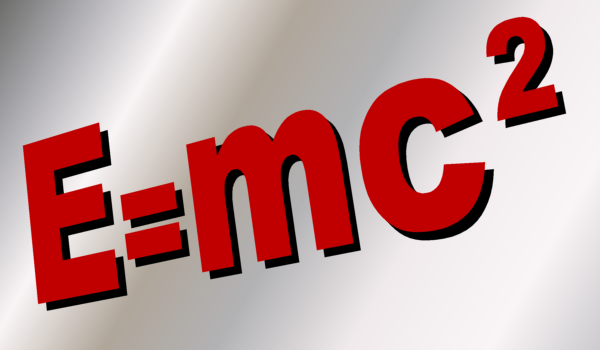 CriteriaExcellentGoodSatisfactoryNeeds ImprovementStudent MarkTeacher MarkCriteria4321Student MarkTeacher MarkTidiness/Order-Homework log completed in full-Notebook complete & in correct order-Notebook is tidy-One assignment missing and/or-Minor errors in order-minor messiness-Few notes missing-Several assignments missing and/or-Assignments out of order and/or-Homework log incomplete-Notes out of order/missing-Homework log incomplete/missing-Lacks order and missing assignments-Most notes missingHomework Assignment Completion All assignments are completely answered & correctedMost assignments are completed and/or not correctedMany questions incomplete, missing assignments; not correctedMost assignments are incomplete and/or missingQuizzesCorrections ✔ completed or ✘ incomplete or n/aCorrections ✔ completed or ✘ incomplete or n/aCorrections ✔ completed or ✘ incomplete or n/aCorrections ✔ completed or ✘ incomplete or n/aReview AssignmentReview Assign. & Monster Rev. CompleteMost of Review Assign. & Monster Rev. CompleteReview Assign. OR Monster Rev. CompleteReview Assign. OR Monster Rev. INcompleteDateAssignment/Worksheet/LabDue DateCompleted?